           Индивидуальное логопедическое задание для Шайхутдиновой Регины13.04.-22.04.202013.04.2020 Понедельник, 15.04.2020 Среда. Составь свой рассказ по картинкам, озаглавь его.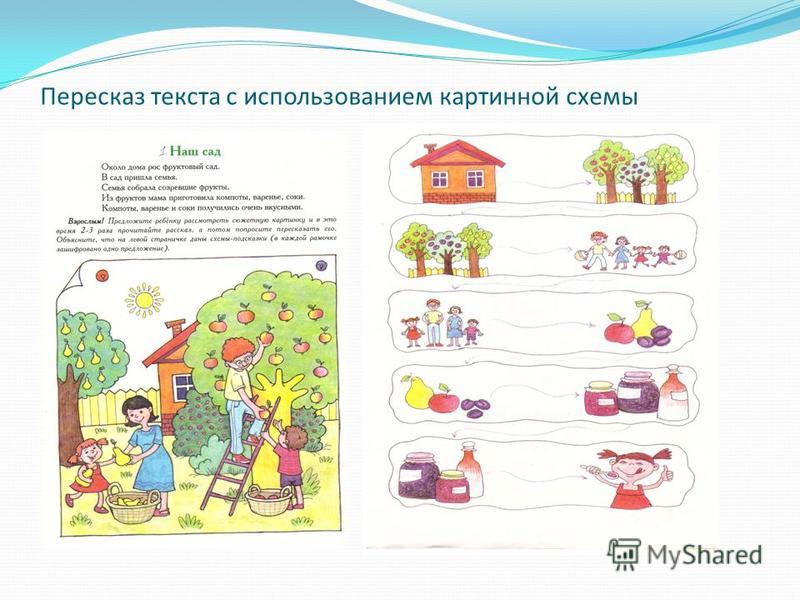 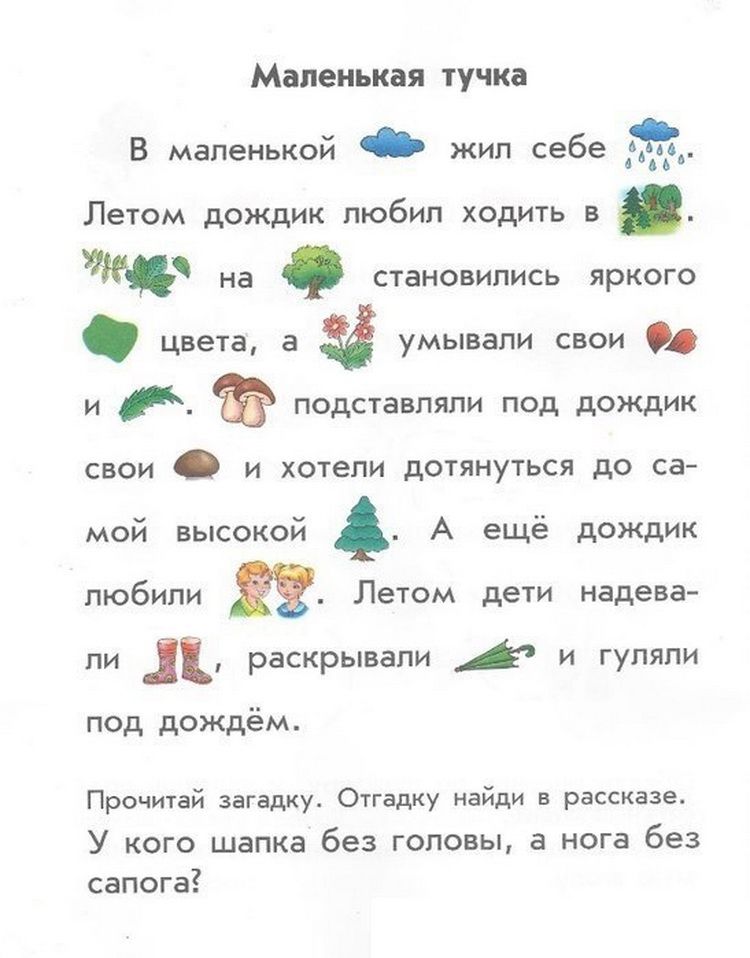 Запиши отгадку.Письменно замени картинки словами.Задание на 20.04-22.04.2020г